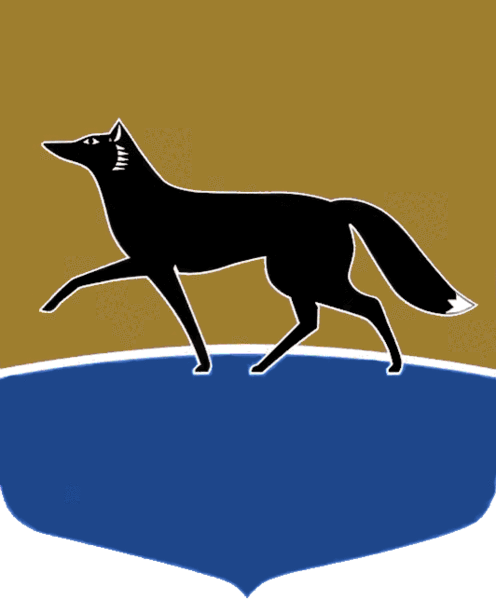 Принято на заседании Думы 23 декабря 2022 года№ 255-VII ДГО внесении изменений в решение Думы города от 07.10.2008 
№  440-IV  ДГ «О Положении 
о размерах денежного содержания лиц, замещающих муниципальные должности, и лиц, замещающих должности муниципальной 
службы в органах местного самоуправления муниципального образования городской округ Сургут 
Ханты-Мансийского автономного округа – Югры»Руководствуясь статьёй 31 Устава муниципального образования городской округ Сургут Ханты-Мансийского автономного округа – Югры, Дума города РЕШИЛА:Внести в решение Думы города от 07.10.2008  №  440-IV  ДГ 
«О Положении о размерах денежного содержания лиц, замещающих муниципальные должности, и лиц, замещающих должности муниципальной службы в органах местного самоуправления муниципального образования городской округ Сургут Ханты-Мансийского автономного округа – Югры» 
(в редакции от 05.10.2022 № 194-VII) следующие изменения:1) в пункте 5 раздела II приложения к решению слова «выплачивается 
в размере до двух» заменить словами «устанавливается в размере двух»;2) абзац второй пункта 8 раздела II приложения к решению признать утратившим силу; 3) в разделе III приложения к решению:а) в абзаце втором пункта 1, пункте 3 слово «работодателем» исключить; б) пункт 2 признать утратившим силу; в) пункт 5 изложить в следующей редакции:«5. Ежемесячная надбавка к должностному окладу за особые условия муниципальной службы устанавливается в следующих размерах:Работодатель вправе увеличить муниципальным служащим размер ежемесячной надбавки к должностному окладу за особые условия муниципальной службы, но не более двукратного максимального размера 
по соответствующей группе должностей, при наличии одного 
из следующих показателей: осуществление высшим должностным лицом Администрации города, структурным подразделением Администрации города функций кураторства 
в отношении муниципальных организаций;наличие статуса юридического лица у возглавляемого структурного подразделения;количество структурных подразделений, находящихся в подчинении высшего должностного лица Администрации города в соответствии 
со структурой Администрации города, более трёх;участие в качестве докладчика (содокладчика) на заседаниях постоянных комитетов Думы города, депутатских слушаниях, заседаниях Думы города;подготовка информации, документов и материалов, необходимых 
для выступлений докладчиков (содокладчиков) на заседаниях постоянных комитетов Думы города, депутатских слушаниях, заседаниях Думы города, комиссий, рабочих групп и иных совещательных органов при органах местного самоуправления города.»; г)	в пункте 9 слово «выплачивается» заменить словом «устанавливается»; д)	абзац второй пункта 12 признать утратившим силу.  № п/пГруппа должностейРазмер надбавки 
от должностного оклада (в %)1.Муниципальные служащие, замещающие должности муниципальной службы высшей группы, учреждаемые для выполнения функции «руководитель»от 130 до 1802.Муниципальные служащие, замещающие должности муниципальной службы главной группы, учреждаемые для выполнения функции «руководитель», «помощник (советник)», «специалист»от 100 до 1303. Муниципальные служащие, замещающие должности муниципальной службы ведущей группы, учреждаемые для выполнения функции «руководитель», «специалист», «обеспечивающий специалист»от 80 до 1004.Муниципальные служащие, замещающие должности муниципальной службы старшей группы, учреждаемые для выполнения функции «специалист», «обеспечивающий специалист»от 60 до 805.Муниципальные служащие, замещающие должности муниципальной службы младшей группы, учреждаемые для выполнения функции «обеспечивающий специалист»от 30 до 60Председатель Думы города_______________ М.Н. Слепов«27» декабря 2022 г.Глава города_______________ А.С. Филатов«28» декабря 2022 г.